ГОСТ 30102-93 Волокна химические. Термины и определения
ГОСТ 30102-93

Группа М00
МЕЖГОСУДАРСТВЕННЫЙ СТАНДАРТВОЛОКНА ХИМИЧЕСКИЕТермины и определенияChemical fibres. Terms and definitions

ОКСТУ 2201Дата введения 1995-01-01     
     
Предисловие1 РАЗРАБОТАН Российской Федерацией

ВНЕСЕН Техническим секретариатом Межгосударственного Совета по стандартизации, метрологии и сертификации
2 ПРИНЯТ Межгосударственным Советом по стандартизации, метрологии и сертификации 21 октября 1993 г.

За принятие стандарта проголосовали:
3 В стандарте приведен международный стандарт ИСО 2076-89* "Текстиль. Искусственные волокна. Основные наименования"

4 ВВЕДЕН ВПЕРВЫЕ

5 ПЕРЕИЗДАНИЕ. Ноябрь 1998 г.


Настоящий стандарт устанавливает термины и определения понятий химических волокон, изготовляемых в промышленном масштабе.

Термины, установленные настоящим стандартом, обязательны для применения во всех видах документации и литературы в области химических волокон, входящих в сферу работ по стандартизации и (или) использующих результаты этих работ.
1 Для каждого понятия установлен один стандартизованный термин.
2 Приведенные определения можно, при необходимости, изменять, вводя в них производные признаки, раскрывая значения используемых в них терминов, указывая объекты, входящие в объем определяемого понятия. Изменения не должны нарушать объем и содержание понятий, определенных в настоящем стандарте.
3 В стандарте приведены иноязычные эквиваленты стандартизованных терминов на английском (en), французском (fr) языках.
4 В стандарте приведены алфавитные указатели терминов на русском языке и их иноязычных эквивалентов.
5 В приложении А приведены условные обозначения химических волокон.
6 Стандартизованные термины набраны полужирным шрифтом.

9 ХИМИЧЕСКИЕ ВОЛОКНА ИЗ НЕОРГАНИЧЕСКИХ ВЕЩЕСТВАЛФАВИТНЫЙ УКАЗАТЕЛЬ ТЕРМИНОВ НА РУССКОМ ЯЗЫКЕАЛФАВИТНЫЙ УКАЗАТЕЛЬ ТЕРМИНОВ НА АНГЛИЙСКОМ ЯЗЫКЕАЛФАВИТНЫЙ УКАЗАТЕЛЬ ТЕРМИНОВ НА ФРАНЦУЗСКОМ ЯЗЫКЕПРИЛОЖЕНИЕ А (справочное). УСЛОВНЫЕ ОБОЗНАЧЕНИЯ ХИМИЧЕСКИХ ВОЛОКОН

ПРИЛОЖЕНИЕ А
(справочное)ПРИЛОЖЕНИЕ Б (справочное). ТЕКСТИЛЬ. ИСКУССТВЕННЫЕ ВОЛОКНА. ОСНОВНЫЕ НАИМЕНОВАНИЯ

ПРИЛОЖЕНИЕ Б
(справочное)Textiles. Man-made fibres. Generic names (ИСО 2076-89)1 Предмет рассмотрения
Данный международный стандарт содержит основные наименования, используемые для обозначения различных видов искусственных волокон, производимых в настоящее время в промышленном масштабе для текстильной промышленности и других целей, вместе с их отличительными признаками._______________ Как на английском, так и на французском языке основные изменения можно не писать с заглавной буквы.


В основу классификации данного международного стандарта положены химические различия, обуславливающие разные свойства волокон, другие отличительные признаки используются по мере необходимости.

Отличительные признаки - не обязательно те, с помощью которых идентифицируют волокна, используют для наименования химических молекул, анализируя смески волокна.

Основные наименования могут быть также использованы для обозначения текстильных изделий (нити, ткани и т.д.), изготовленных из искусственных волокон, однако в этом случае отличительный признак может быть изменен с учетом производственного процесса.
2 ОСНОВНЫЕ ОПРЕДЕЛЕНИЯ
В настоящем международном стандарте применяются следующие определения.
2.1 Основное наименование: наименование, приведенное в таблице 1 в графе "Отличительный признак", будет использоваться для обозначения волокон, а также волокон с массовой долей волокнообразующих добавок не более 15%. Содержание неволокнообразующих добавок не ограничивается.
2.2 Искусственные волокна: волокна, получаемые в результате производственного процесса в отличии от материалов, существующих в природе в форме волокна.

Примечание - Термины "группа", "связь" и "звено" применяются в тексте.

Термин "группа" используется для обозначения, например, гидроксильных групп.

Термин "связь" используется для обозначения химической связи. 

Термин "звено" используется для обозначения повторяющегося звена.

3 ОСНОВНЫЕ НАИМЕНОВАНИЯ
Таблица 1Электронный текст документа
сверен по:
официальное издание
М.: ИПК Издательство стандартов, 1999Наименование государстваНаименование национального органа по стандартизацииРеспублика МолдоваМолдовастандартРеспублика АзербайджанАзгосстандартРеспублика ТуркменистанТуркменглавгосинспекцияРеспублика ГрузияГрузстандартРеспублика ТаджикистанТаджикский Государственный центр стандартизации и метрологииРеспублика КыргызстанКыргызстандартРеспублика БеларусьГосстандарт Беларуси7 ОБЩЕЕ ПОНЯТИЕ7 ОБЩЕЕ ПОНЯТИЕ7 ОБЩЕЕ ПОНЯТИЕ7 ОБЩЕЕ ПОНЯТИЕ7 ОБЩЕЕ ПОНЯТИЕ7.1химическое волокно*: Волокно, получаемое в результате производственного процесса из природных, синтетических полимеров или неорганических веществen

frman-made fibre

chimique fibre_________________* В стандарте термины, относящиеся к химическим волокнам, могут распространяться на текстильные изделия (волокнистые материалы, нить, пряжа, жгут и т.д.), изготовленные из химических волокон, путем замены слова "волокно" на слова "волокнистый материал", "нить", "пряжа", "жгут" и т.д.8 ХИМИЧЕСКОЕ ВОЛОКНО ИЗ ПРИРОДНЫХ, СИНТЕТИЧЕСКИХ ПОЛИМЕРОВ_________________* В стандарте термины, относящиеся к химическим волокнам, могут распространяться на текстильные изделия (волокнистые материалы, нить, пряжа, жгут и т.д.), изготовленные из химических волокон, путем замены слова "волокно" на слова "волокнистый материал", "нить", "пряжа", "жгут" и т.д.8 ХИМИЧЕСКОЕ ВОЛОКНО ИЗ ПРИРОДНЫХ, СИНТЕТИЧЕСКИХ ПОЛИМЕРОВ_________________* В стандарте термины, относящиеся к химическим волокнам, могут распространяться на текстильные изделия (волокнистые материалы, нить, пряжа, жгут и т.д.), изготовленные из химических волокон, путем замены слова "волокно" на слова "волокнистый материал", "нить", "пряжа", "жгут" и т.д.8 ХИМИЧЕСКОЕ ВОЛОКНО ИЗ ПРИРОДНЫХ, СИНТЕТИЧЕСКИХ ПОЛИМЕРОВ_________________* В стандарте термины, относящиеся к химическим волокнам, могут распространяться на текстильные изделия (волокнистые материалы, нить, пряжа, жгут и т.д.), изготовленные из химических волокон, путем замены слова "волокно" на слова "волокнистый материал", "нить", "пряжа", "жгут" и т.д.8 ХИМИЧЕСКОЕ ВОЛОКНО ИЗ ПРИРОДНЫХ, СИНТЕТИЧЕСКИХ ПОЛИМЕРОВ_________________* В стандарте термины, относящиеся к химическим волокнам, могут распространяться на текстильные изделия (волокнистые материалы, нить, пряжа, жгут и т.д.), изготовленные из химических волокон, путем замены слова "волокно" на слова "волокнистый материал", "нить", "пряжа", "жгут" и т.д.8 ХИМИЧЕСКОЕ ВОЛОКНО ИЗ ПРИРОДНЫХ, СИНТЕТИЧЕСКИХ ПОЛИМЕРОВ8.1вискозное волокно: Волокно из целлюлозы, полученное вискозным способомen

frviscosa

viscoseЦеллюлоза: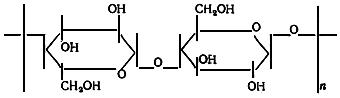 Целлюлоза:Целлюлоза:Целлюлоза:Целлюлоза:8.2высокомодульное вискозное волокно: Вискозное волокно, полученное по модифицированному вискозному способуen

frmodal

modalЦеллюлоза: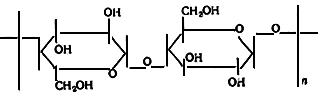 Целлюлоза:Целлюлоза:Целлюлоза:Целлюлоза:8.3медно-аммиачное волокно: Волокно из целлюлозы, полученное медно-аммиачным способомen

frcupro

cuproЦеллюлоза: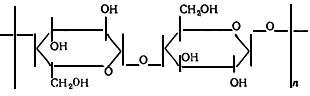 Целлюлоза:Целлюлоза:Целлюлоза:Целлюлоза:8.4ацетатное волокно: Волокно из ацетата целлюлозы, в которой ацетилированы от 74 до 92% гидроксильных группen

fracetate

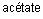 Ацетат целлюлозы: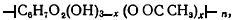 где 2,222,76Ацетат целлюлозы:где 2,222,76Ацетат целлюлозы:где 2,222,76Ацетат целлюлозы:где 2,222,76Ацетат целлюлозы:где 2,222,768.5триацетатное волокно: Волокно из ацетата целлюлозы, в которой ацетилированы более 92% гидроксильных группen

frtriacetate

triacetateТриацетат целлюлозы: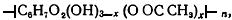 где 2,763Триацетат целлюлозы:где 2,763Триацетат целлюлозы:где 2,763Триацетат целлюлозы:где 2,763Триацетат целлюлозы:где 2,7638.6альгинатное волокно: Волокно из солей альгиновой кислотыen

fralginate

alginateАльгинат кальция: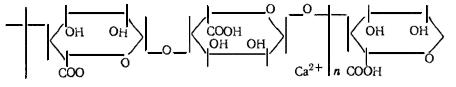 Альгинат кальция:Альгинат кальция:Альгинат кальция:Альгинат кальция:8.7полиэфирное волокно: Волокно из полимера с массовой долей сложного эфира диола и терефталевой кислоты не менее 85%en

frpolyester

polyesterПолиэтилентерефталат: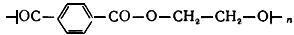 Полиэтилентерефталат:Полиэтилентерефталат:Полиэтилентерефталат:Полиэтилентерефталат:8.8полиамидное волокно: Волокно из полимера с массовой долей лактамов или диаминов и дикарбоновых кислот (на основе аминокарбоновых кислот)* не менее 85%en

frpolyamide

polyamide_______________* У полиамидов из диаминов и дикарбоновых кислот количество атомов углерода диамина ставится на первое место, например, полигексаметиленадипамид-полиамид 6,6, полигексаметиленсебацинамид-полиамид 6, 10. Для различения полиамидов, получаемых полимеризацией лактамов или поликонденсацией -аминокарбоновых кислот, указывают число атомов углерода в мономерах, например поли--капроамид-полиамид 6, поли--ундеканамид-полиамид II.
Поли--капроамид (полиамид 6):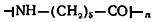 
Полигексаметиленадипамид (полиамид 6,6):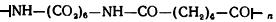 _______________* У полиамидов из диаминов и дикарбоновых кислот количество атомов углерода диамина ставится на первое место, например, полигексаметиленадипамид-полиамид 6,6, полигексаметиленсебацинамид-полиамид 6, 10. Для различения полиамидов, получаемых полимеризацией лактамов или поликонденсацией -аминокарбоновых кислот, указывают число атомов углерода в мономерах, например поли--капроамид-полиамид 6, поли--ундеканамид-полиамид II.
Поли--капроамид (полиамид 6):
Полигексаметиленадипамид (полиамид 6,6):_______________* У полиамидов из диаминов и дикарбоновых кислот количество атомов углерода диамина ставится на первое место, например, полигексаметиленадипамид-полиамид 6,6, полигексаметиленсебацинамид-полиамид 6, 10. Для различения полиамидов, получаемых полимеризацией лактамов или поликонденсацией -аминокарбоновых кислот, указывают число атомов углерода в мономерах, например поли--капроамид-полиамид 6, поли--ундеканамид-полиамид II.
Поли--капроамид (полиамид 6):
Полигексаметиленадипамид (полиамид 6,6):_______________* У полиамидов из диаминов и дикарбоновых кислот количество атомов углерода диамина ставится на первое место, например, полигексаметиленадипамид-полиамид 6,6, полигексаметиленсебацинамид-полиамид 6, 10. Для различения полиамидов, получаемых полимеризацией лактамов или поликонденсацией -аминокарбоновых кислот, указывают число атомов углерода в мономерах, например поли--капроамид-полиамид 6, поли--ундеканамид-полиамид II.
Поли--капроамид (полиамид 6):
Полигексаметиленадипамид (полиамид 6,6):_______________* У полиамидов из диаминов и дикарбоновых кислот количество атомов углерода диамина ставится на первое место, например, полигексаметиленадипамид-полиамид 6,6, полигексаметиленсебацинамид-полиамид 6, 10. Для различения полиамидов, получаемых полимеризацией лактамов или поликонденсацией -аминокарбоновых кислот, указывают число атомов углерода в мономерах, например поли--капроамид-полиамид 6, поли--ундеканамид-полиамид II.
Поли--капроамид (полиамид 6):
Полигексаметиленадипамид (полиамид 6,6):8.9полиарамидное волокно: Волокно из полимера с массовой долей макромолекул 85% или более, в которых ароматические циклы соединены амидными и/или имидными группами.

Примечание. При участии имидных групп их должно быть не более амидныхen

fraromatic polyamide

aromatique polyamideПример 1: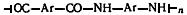 
Пример 2: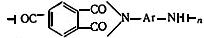 Пример 1:
Пример 2:Пример 1:
Пример 2:Пример 1:
Пример 2:Пример 1:
Пример 2:8.10полиоксадиазольное волокно: Волокно из полимеров, содержащих ароматические и 1-, 3-, 4-оксадиазольные (фуразановые) циклыen

frpolyoxadiazole

polyoxadiazole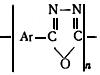 8.11полиакрилонитрильное волокно: Волокно из полимеров виниловых соединений с массовой долей звеньев акрилонитрила 85% или болееen

frpolyacrylonitrile

polyacrylonitrileПолиакрилонитрил: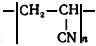 
Акриловые сополимеры:
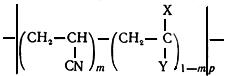 
где 0,85Полиакрилонитрил:
Акриловые сополимеры:

где 0,85Полиакрилонитрил:
Акриловые сополимеры:

где 0,85Полиакрилонитрил:
Акриловые сополимеры:

где 0,85Полиакрилонитрил:
Акриловые сополимеры:

где 0,858.12модакриловое волокно: Волокно из полимеров виниловых соединений с массовой долей звеньев акрилонитрила от 35 до 85%en

frmodacrylic

modacryliqueАкриловые сополимеры: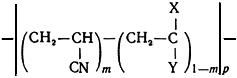 где 0,350,85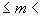 Если Х=Н, Y=Cl: поли (акрилонитрил-винилхлорид) 

Если X=Cl=Y: поли (акрилонитрил-винилиденхлорид)Акриловые сополимеры:где 0,350,85Если Х=Н, Y=Cl: поли (акрилонитрил-винилхлорид) 

Если X=Cl=Y: поли (акрилонитрил-винилиденхлорид)Акриловые сополимеры:где 0,350,85Если Х=Н, Y=Cl: поли (акрилонитрил-винилхлорид) 

Если X=Cl=Y: поли (акрилонитрил-винилиденхлорид)Акриловые сополимеры:где 0,350,85Если Х=Н, Y=Cl: поли (акрилонитрил-винилхлорид) 

Если X=Cl=Y: поли (акрилонитрил-винилиденхлорид)Акриловые сополимеры:где 0,350,85Если Х=Н, Y=Cl: поли (акрилонитрил-винилхлорид) 

Если X=Cl=Y: поли (акрилонитрил-винилиденхлорид)8.13поливинилхлоридное волокно: Волокно из полимеров виниловых соединений с массовой долей более 50% звеньев винилхлорида (более 65%, если второй сомономер акрилонитрил)en

frpolyvinylchloride

polyvinylchlorureПоливинилхлорид: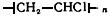 
Хлорированный поливинилхлорид: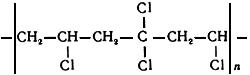 
Сополимеры винилхлорида: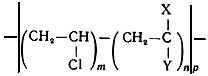 Поливинилхлорид:
Хлорированный поливинилхлорид:
Сополимеры винилхлорида:Поливинилхлорид:
Хлорированный поливинилхлорид:
Сополимеры винилхлорида:Поливинилхлорид:
Хлорированный поливинилхлорид:
Сополимеры винилхлорида:Поливинилхлорид:
Хлорированный поливинилхлорид:
Сополимеры винилхлорида:Если Х=Н, Y=СООСН: сополимер (винилхлорид с винилацетатом)8.14поливинилиденхлоридное волокно: Волокно из полимеров виниловых соединений с массовой долей более 50% звеньев винилиденхлорида (более 65%, если второй сомономер акрилонитрил)en

frpolyvinylidenechloride

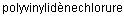 Поливинилиденхлорид: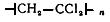 Поливинилиденхлорид:Поливинилиденхлорид:Поливинилиденхлорид:Поливинилиденхлорид:8.15поливинилспиртовое волокно: Волокно из полимеров винилового спирта с различной степенью ацеталированияen

frpolyvinyl alcohol

polyvinyl alcoholЧастично ацеталированный поливиниловый спирт: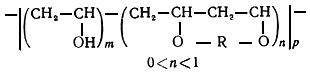 Частично ацеталированный поливиниловый спирт:Частично ацеталированный поливиниловый спирт:Частично ацеталированный поливиниловый спирт:Частично ацеталированный поливиниловый спирт:8.16полифторэтиленовое волокно: Волокно из полимеров, полученных из фторированных виниловых мономеровen

frpolyfluoroethylene

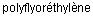 Политетрафторэтилен: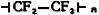 Политетрафторэтилен:Политетрафторэтилен:Политетрафторэтилен:Политетрафторэтилен:8.17полиэтиленовое волокно: Волокно из полимеров с массовой долей 85% или более звеньев этиленаen

frpolyethylene

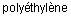 Полиэтилен: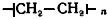 Полиэтилен:Полиэтилен:Полиэтилен:Полиэтилен:8.18полипропиленовое волокно: Волокно из полимеров с массовой долей 85% или более звеньев пропиленаen

frpolypropylene

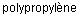 Полипропилен: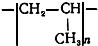 Полипропилен:Полипропилен:Полипропилен:Полипропилен:8.19полиуретановое волокно: Волокно из полиуретана с массовой долей 85% или более, макромолекулы которого содержат чередующиеся эластичные и жесткие сегментыen

frelastane

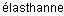 -O-CO-NH--O-CO-NH--O-CO-NH--O-CO-NH--O-CO-NH-8.20эластодиеновое волокно: Волокно из натурального или синтетического полиизопрена или сополимеров одного или более диенов, с одним или более виниловым мономеромen

frelastodiene

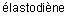 Натуральный полиизопрен из латекса Гевеи бразильской, вулканизированный: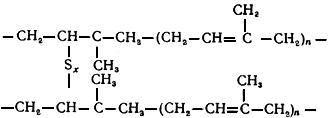 Натуральный полиизопрен из латекса Гевеи бразильской, вулканизированный:Натуральный полиизопрен из латекса Гевеи бразильской, вулканизированный:Натуральный полиизопрен из латекса Гевеи бразильской, вулканизированный:Натуральный полиизопрен из латекса Гевеи бразильской, вулканизированный:8.21углеродное волокно: Волокно с массовой долей углерода не менее 90%, полученное путем пиролиза химических волоконen

frcarbon

carbone9.1керамическое волокно: Волокно керамического составаen

frceramic

ceramique9.2стеклянное волокно: Волокно, полученное вытягиванием расплавленного стекла с последующим охлаждением расплаваen

frglass

verre 
9.3металлическое волокно: Волокно, полученное из металлаen

frmetalfibre

fibre de 9.4шлаковое волокно: Волокно, полученное формованием из расплавов шлакаen

frslag

scorieволокно альгинатное8.6волокно ацетатное8.4волокно вискозное8.1волокно высокомодульное вискозное8.2волокно керамическое9.1волокно медно-аммиачное8.3волокно металлическое9.3волокно модакриловое8.12волокно полиакрилонитрильное8.11волокно полиамидное8.8волокно полиарамидное8.9волокно поливинилиденхлоридное8.14волокно поливинилспиртовое8.15волокно поливинилхлоридное8.13волокно полиоксадиазольное8.10волокно полипропиленовое8.18волокно полиуретановое8.19волокно полифторэтиленовое8.16волокно полиэтиленовое8.17волокно полиэфирное8.7волокно стеклянное9.2волокно триацетатное 8.5волокно углеродное8.21волокно химическое7.1волокно шлаковое9.4волокно эластодиеновое8.20acetate8.4alginate8.6aromatic polyamide8.9carbon8.21ceramic9.1cupro8.3elastane8.19elastodiene8.20glass9.2man-made fibre7.1metalfibre9.3modacrylic8.12modal8.2polyacrylonitrile8.11polyamide8.8polyester8.7polyethylene8.17polyfluoroethylene8.16polyoxadiazole8.10polypropylene8.18polyvinyl alcohol8.15polyvinylchloride8.13polyvinylidenechloride8.14slag9.4triacetate8.5viscosa8.1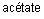 8.4alginate8.6aromatique polyamide8.9carbone8.21ceramique9.1chimique fibre7.1cupro8.38.19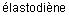 8.20fibre de 9.3modacrylique8.12modal8.2polyacrylonitrile8.11polyamide8.8polyester8.78.178.16polyoxadiazole8.108.18polyvinyl alcohol8.15polyvinylchlorure8.13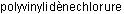 8.14scorie9.4triacetate8.5verre9.2viscose8.1Вискозное волокноVIВысокомодульное вискозное волокноMDМедно-аммиачное волокноCUАцетатное волокноАСТриацетатное волокноTCАльгинатное волокноALПолиэфирное волокноРЕПолиамидное волокноРАПолиарамидное волокно PADПолиоксадиазольное волокноPODПолиакрилонитрильное волокноPAN Модакриловое волокно MPANПоливинилхлоридное волокноPVCПоливинилиденхлоридное волокноPVDПоливинилспиртовое волокноPVAПолифторэтиленовое волокноPFПолиэтиленовое волокноРТПолипропиленовое волокноРРПолиуретановое волокноPUЭластодиеновое волокноGUУглеродное волокноСКерамическое волокноCRСтеклянное волокноGLМеталлическое волокноМТШлаковое волокноSLОсновное наименованиеОтличительный признакОтличительный признакПримеры химической формулы3.1 купроВолокно из целлюлозы, полученное в медно-аммиачном процессеВолокно из целлюлозы, полученное в медно-аммиачном процессеЦеллюлоза II: 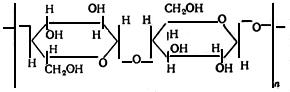 3.2 модалВолокно из целлюлозы, имеющее высокую прочность и высокий модуль упругости в мокром состоянии. Разрывная нагрузка  в кондиционном состоянии и нагрузка  для получения 5% удлинения в мокром состоянии 

1,3 

0,5 ,

где  - линейная плотность (масса на единицу длины) в dtex: 

 и  выражаются в сантиньютонах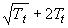 Волокно из целлюлозы, имеющее высокую прочность и высокий модуль упругости в мокром состоянии. Разрывная нагрузка  в кондиционном состоянии и нагрузка  для получения 5% удлинения в мокром состоянии 

1,3 

0,5 ,

где  - линейная плотность (масса на единицу длины) в dtex: 

 и  выражаются в сантиньютонахЦеллюлоза II: 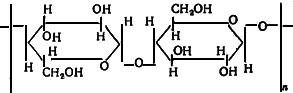 3.3 вискозаВолокно из целлюлозы, полученное в вискозном процессеВолокно из целлюлозы, полученное в вискозном процессеЦеллюлоза II: _______________ Используемое в некоторых странах наименование "rayon" или по французски "rayonne" для волокон из целлюлозы в настоящем международном стандарте не использовано, поскольку оно не распространено повсеместно. Каждый комитет-член сам определяет отношение к этому вопросу и при необходимости отражает его в национальном стандарте.

_______________ Используемое в некоторых странах наименование "rayon" или по французски "rayonne" для волокон из целлюлозы в настоящем международном стандарте не использовано, поскольку оно не распространено повсеместно. Каждый комитет-член сам определяет отношение к этому вопросу и при необходимости отражает его в национальном стандарте.

_______________ Используемое в некоторых странах наименование "rayon" или по французски "rayonne" для волокон из целлюлозы в настоящем международном стандарте не использовано, поскольку оно не распространено повсеместно. Каждый комитет-член сам определяет отношение к этому вопросу и при необходимости отражает его в национальном стандарте.

_______________ Используемое в некоторых странах наименование "rayon" или по французски "rayonne" для волокон из целлюлозы в настоящем международном стандарте не использовано, поскольку оно не распространено повсеместно. Каждый комитет-член сам определяет отношение к этому вопросу и при необходимости отражает его в национальном стандарте.

3.4 ацетатВолокно из ацетатцеллюлозы, в котором ацетилированы не менее 74%, но менее 92% гидроксильных группВолокно из ацетатцеллюлозы, в котором ацетилированы не менее 74%, но менее 92% гидроксильных группВторичная ацетатцеллюлоза: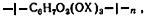 где Х=Н или CHCO и степень этерификации не менее 2,22, но меньше 2,763.5 триацетатВолокно из ацетатцеллюлозы, в котором ацетилированы не менее 92% гидроксильных группВолокно из ацетатцеллюлозы, в котором ацетилированы не менее 92% гидроксильных группТриацетатцеллюлоза: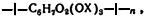 где Х=Н или СНСО и степень этерификации от 2,76 до 33.6 альгинатВолокно из солей металлов альгиновой кислотыВолокно из солей металлов альгиновой кислотыАльгинат кальция: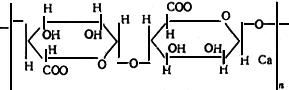 3.7 акриликВолокно, состоящее из линейных макромолекул, имеющих в цепи акрилонитрильные повторяющиеся звенья с массовой долей не менее 85%Волокно, состоящее из линейных макромолекул, имеющих в цепи акрилонитрильные повторяющиеся звенья с массовой долей не менее 85%Полиакрилонитрил: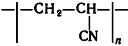 и акриловые сополимеры: 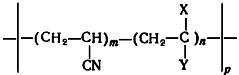 3.8 арамидВолокно, состоящее из линейных макромолекул, представляющих собой ароматические группы, соединенные амидными или имидными связями, при этом не менее 85% амидных или имидных связей присоединены прямо к двум ароматическим кольцам, и количество имидных связей, если последние имеются, не превышает количество амидных связейВолокно, состоящее из линейных макромолекул, представляющих собой ароматические группы, соединенные амидными или имидными связями, при этом не менее 85% амидных или имидных связей присоединены прямо к двум ароматическим кольцам, и количество имидных связей, если последние имеются, не превышает количество амидных связейПример 1: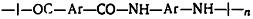 Пример 2: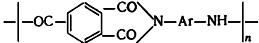 Примечание. В примере 1 ароматические группы могут быть одинаковыми или разными3.9 хлорволокноВолокно, состоящее из линейных макромолекул, имеющих в цепи звенья винилхлорида или винилиденхлорида с массовой долей более 50% (более 65% в случае, если остальная цепь составлена из акрилонитрила; таким образом модакриловые волокна исключаются)Волокно, состоящее из линейных макромолекул, имеющих в цепи звенья винилхлорида или винилиденхлорида с массовой долей более 50% (более 65% в случае, если остальная цепь составлена из акрилонитрила; таким образом модакриловые волокна исключаются)Поли(винилхлорид): 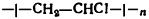 и поли(винилиденхлорид)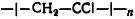 3.10 эластанВолокно, состоящее из сегментов полиуретана с массовой долей не менее 85% и которое, будучи растянуто в три раза, быстро возвращается к фактической длине, когда растягивающая нагрузка удаленаВолокно, состоящее из сегментов полиуретана с массовой долей не менее 85% и которое, будучи растянуто в три раза, быстро возвращается к фактической длине, когда растягивающая нагрузка удаленаМакромолекулы, имеющие чередующиеся эластичные и жесткие сегменты с повторением группы:
-О-СО-NH-3.11 эластодиенВолокно, состоящее из натурального или синтетического полиизопрена или из одного или более диенов, полимеризованных с виниловыми мономерами, одним или более, или без них, и которое будучи растянуто в три раза, быстро возвращается к фактической длине, когда растягивающая нагрузка удаленаВолокно, состоящее из натурального или синтетического полиизопрена или из одного или более диенов, полимеризованных с виниловыми мономерами, одним или более, или без них, и которое будучи растянуто в три раза, быстро возвращается к фактической длине, когда растягивающая нагрузка удаленаНатуральный полиизопрен, экстрагируемый из латекса Hevea бразильской, вулканизированный: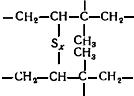 ________________ Входит в класс эластичных волокон.

 В некоторых случаях используется термин "резина".

________________ Входит в класс эластичных волокон.

 В некоторых случаях используется термин "резина".

________________ Входит в класс эластичных волокон.

 В некоторых случаях используется термин "резина".

________________ Входит в класс эластичных волокон.

 В некоторых случаях используется термин "резина".

3.12 фторволокноВолокно, состоящее из линейных макромолекул алифатических фторуглеродных мономеровВолокно, состоящее из линейных макромолекул алифатических фторуглеродных мономеровПолитетрафторэтилен: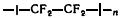 3.13 модакриликВолокно, состоящее из линейных макромолекул, имеющих в цепи акрилонитрил с массовой долей не менее 35%, но менее 85%Волокно, состоящее из линейных макромолекул, имеющих в цепи акрилонитрил с массовой долей не менее 35%, но менее 85%Акриловые сополимеры: 
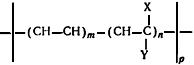 Если Х=Н и Y=Сl: поли(акрилонитрил ir винилхлорид) 

Если Х=Y=Сl: поли(акрилонитрил ir винилиденхлорид) 3.14 полиамид или нейлонВолокно, состоящее из линейных макромолекул, имеющих в цепи повторяющиеся амидные связи, не менее 85% которых соединяют алифатические или циклоалифатические звеньяВолокно, состоящее из линейных макромолекул, имеющих в цепи повторяющиеся амидные связи, не менее 85% которых соединяют алифатические или циклоалифатические звеньяПолигексаметилен адипамид (полиамид 66): 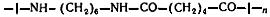 Поликапроамид (полиамид 6): 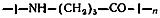 _______________ Наименование "полиамид" в настоящем международном стандарте имеет отношение только к техническому и коммерческому использованию искусственных волокон, к которым он относится; это наименование не охватывает все полиамидные соединения (из которых "арамид" представляет собой особый вид), но оно сохраняется для всех полиамидных волокон с тех пор, когда были разработаны только алифатические волокна. 

_______________ Наименование "полиамид" в настоящем международном стандарте имеет отношение только к техническому и коммерческому использованию искусственных волокон, к которым он относится; это наименование не охватывает все полиамидные соединения (из которых "арамид" представляет собой особый вид), но оно сохраняется для всех полиамидных волокон с тех пор, когда были разработаны только алифатические волокна. 

_______________ Наименование "полиамид" в настоящем международном стандарте имеет отношение только к техническому и коммерческому использованию искусственных волокон, к которым он относится; это наименование не охватывает все полиамидные соединения (из которых "арамид" представляет собой особый вид), но оно сохраняется для всех полиамидных волокон с тех пор, когда были разработаны только алифатические волокна. 

_______________ Наименование "полиамид" в настоящем международном стандарте имеет отношение только к техническому и коммерческому использованию искусственных волокон, к которым он относится; это наименование не охватывает все полиамидные соединения (из которых "арамид" представляет собой особый вид), но оно сохраняется для всех полиамидных волокон с тех пор, когда были разработаны только алифатические волокна. 

3.15 полиэфир3.15 полиэфирВолокно, состоящее из линейных макромолекул, имеющих в цепи сложный эфир диола и терефталевую кислоту с массовой долей не менее 85%Поли(этиленгликоль терефталат):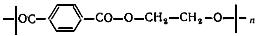 3.16 полиэтилен3.16 полиэтиленВолокно, состоящее из линейных макромолекул незамещенных насыщенных алифатических углеводородовПолиэтилен: 
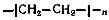 ________________ Входит в класс полиолефинов.________________ Входит в класс полиолефинов.________________ Входит в класс полиолефинов.________________ Входит в класс полиолефинов.3.17 полипропилен3.17 полипропиленВолокно, состоящее из линейных макромолекул, представляющих собой насыщенные алифатические углеводородные звенья, в которых к одному из двух атомов углерода присоединяется обычно изотактическая боковая метильная группа без последующего замещенияПолипропилен: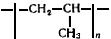 ________________ Входит в класс полиолефинов.

________________ Входит в класс полиолефинов.

________________ Входит в класс полиолефинов.

________________ Входит в класс полиолефинов.

3.18 стекло3.18 стеклоВолокно, пригодное для текстиля, полученное вытягиванием расплавленного стекла-________________В некоторых европейских странах этот продукт в виде непрерывных волокон называют "силионн", в виде резаных волокон - "веранн".

________________В некоторых европейских странах этот продукт в виде непрерывных волокон называют "силионн", в виде резаных волокон - "веранн".

________________В некоторых европейских странах этот продукт в виде непрерывных волокон называют "силионн", в виде резаных волокон - "веранн".

________________В некоторых европейских странах этот продукт в виде непрерывных волокон называют "силионн", в виде резаных волокон - "веранн".

3.19 винилал3.19 винилалЛинейные макромолекулы поливинилового спирта с различной степенью ацетилированияАцетилированный поливиниловый спирт: ,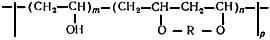 где 03.20 карбон3.20 карбонВолокно с массовой долей углерода не менее 90%, полученное термической карбонизацией исходного органического волокна-3.21 металлическое волокно3.21 металлическое волокноВолокно, полученное из металла-
_______________ Волокна могут быть покрыты металлами; в этом случае они называются "металлизированными волокнами", а не "металлическими волокнами"._______________ Волокна могут быть покрыты металлами; в этом случае они называются "металлизированными волокнами", а не "металлическими волокнами"._______________ Волокна могут быть покрыты металлами; в этом случае они называются "металлизированными волокнами", а не "металлическими волокнами"._______________ Волокна могут быть покрыты металлами; в этом случае они называются "металлизированными волокнами", а не "металлическими волокнами".